TEHNISKĀ SPECIFIKĀCIJA Nr. TS_1501.017 v1Cinka pārklājuma biezuma mērīšanas ierīceAttēlam ir informatīvs raksturs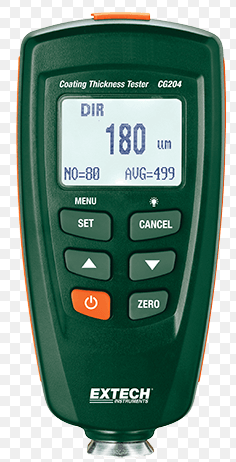 Nr. p.k.AprakstsMinimāla tehniskā prasībaPiedāvātā produkta konkrētais tehniskais aprakstsAvotsPiezīmes1Vispārīgā informācija1.1Ražotājs (nosaukums, atrašanās vieta).Norādīt informāciju 1.21501.017 Cinka pārklājuma biezuma mērīšanas ierīceNorādīt pilnu preces tipa apzīmējumu1.3Parauga piegādes laiks tehniskajai izvērtēšanai (pēc pieprasījuma), darba dienas15 darba dienas2Dokumentācija2.1Iesniegts preces attēls, kurš atbilst sekojošām prasībām: ".jpg" vai “.jpeg” formātā;izšķiršanas spēja ne mazāka par 2Mpix;ir iespēja redzēt  visu produktu un izlasīt visus uzrakstus uz tā;attēls nav papildināts ar reklāmu.Ir2.1Oriģinālā lietošanas instrukcija sekojošās valodāsLV vai EN vai RU2.3Prece apzīmēta ar CE zīmi (”Conformité Européenne” „Eiropas Atbilstība”)Atbilst3Galvenās tehniskās prasības3.1Ierīce ir kompakta un viegli pārvietojamaAtbilst3.2Jāspēj noteikt cinka pārklājuma slāņa biezumsAtbilst3.3DisplejsCiparu indikācija3.4Mērīšanas diapazons0-200µm3.5Precizitāte0-200μm: ±(3% + 3μm)3.6MērvienībasMetriskās3.7Mērinstrumentam jābūt vienā korpusā bez nepieciešamības pievienot ārējos devējus.Atbilst6Vides nosacījumi6.1Minimāla darba temperatūra≤ 0ºC6.2Maksimāla darba temperatūra≥ +40ºC7Obligātā komplektācija7.1Transportēšanas somaMīksta vai cieta7.4Obligātā komplektācija ir saderīgai ar mēraparātuAtbilst